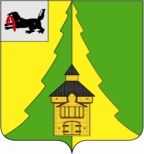 Российская ФедерацияИркутская областьНижнеилимский муниципальный районАДМИНИСТРАЦИЯ__________________________________________________ПОСТАНОВЛЕНИЕОт  24 .03. 2017 г.№188г. Железногорск-Илимский«Об утверждении Комплексного плана
первоочередных мероприятий в сфере 
жизнеобеспечения инвалидов и 
маломобильных групп населения
на 2017 год по Нижнеилимскому району»
В целях координации деятельности территориальных органов исполнительной власти, органов местного самоуправления, организаций и предприятий, образовательных организаций и учреждений культуры Нижнеилимского муниципального района по вопросам координации деятельности в сфере формирования доступной среды жизнедеятельности для инвалидов и других маломобильных групп населения, в  соответствии с Федеральным законом от 24.11.1995 г. № 181-ФЗ "О социальной защите инвалидов в Российской Федерации", Федеральным законом от 06.10.2003 г. № 131-ФЗ "Об общих принципах организации местного самоуправления в Российской Федерации", Федеральным законом от 01.12.2014 г. №  419 –ФЗ  «О внесении изменений в отдельные законодательные акты Российской Федерации по вопросам социальной защиты инвалидов в связи с ратификацией Концепции о правах инвалидов», Постановлением Правительства РФ от 07.12.1996 г. № 1449 "О мерах по обеспечению беспрепятственного доступа инвалидов к информации и объектам социальной инфраструктуры", постановлением администрации Нижнеилимского муниципального района от 09.12.2014 г. № 2031, администрация Нижнеилимского муниципального районаПОСТАНОВЛЯЕТ:1. Утвердить Комплексный план первоочередных мероприятий в сфере жизнеобеспечения инвалидов и маломобильных групп населения на 2017 год       по Нижнеилимскому району (Приложение).2. Настоящее постановление опубликовать в периодическом издании «Вестник Думы и администрации Нижнеилимского муниципального района» и разместить на   информационном официальном сайте администрации Нижнеилимского муниципального района.3. Контроль за исполнением настоящего постановления возложить на заместителя мэра района по социальным политике Т.К.Пирогову.Мэр района                                                М.С.РомановРассылка: в дело-2, пресс-служба,  членам межведомственной комиссии.Е.В.Дубро,
3-02-06ПриложениеКомплексный план первоочередных мероприятий в сфере жизнеобеспечения инвалидов и маломобильных групп населения на 2017 год по Нижнеилимскому районуЗаместитель мэра района                                                                                                  Т.К.Пирогова№ п/пМероприятиеСроки исполненияОтветственные исполнителиСовершенствование правовой и организационной основы формирования доступной среды жизнедеятельности инвалидовСовершенствование правовой и организационной основы формирования доступной среды жизнедеятельности инвалидовСовершенствование правовой и организационной основы формирования доступной среды жизнедеятельности инвалидовСовершенствование правовой и организационной основы формирования доступной среды жизнедеятельности инвалидов1.1Оценка состояния доступности объектов социальной инфраструктурыв течение годаАдминистрация Нижнеилимского муниципального района, учреждения культуры района, департамент образования  администрации района  (далее – ДО), образовательные организации района, главы городских и сельских поселений (по согласованию), ОГБУЗ «Железногорская районная больница»  (далее - «ЖРБ») (по согласованию)1.2Проведение заседаний межведомственной  комиссии по координации деятельности в сфере формирования доступной среды жизнедеятельности для инвалидов и других маломобильных групп населения Нижнеилимского районаМарт, июнь,сентябрьдекабрь 2017г.Члены межведомственной комиссии 1.3Разработка, дополнения к «дорожной карте» по  доступности объектов и услуг для инвалидов и других маломобильных групп населения в Нижнеилимском районев течение годаОрганы местного самоуправления (далее – ОМСУ), ДО, образовательные организации, учреждения культуры района1.4.Организация мониторинга и контроля за созданием условий доступности для инвалидов объектов и услуг (на основании распоряжения заместителя председателя Правительства Иркутской области В.Ф.Вобликовой от 05.02.2016 г. № 8-рэп) Ежемесячно
до 13 числа  месяца, сле-дующего за отчетнымГлавы городских и сельских поселений (по согласованию), руководители структурных подразделений администрации района,  ДО, ДУМИСтроительство новых объектов и развитие инфраструктурыСтроительство новых объектов и развитие инфраструктурыСтроительство новых объектов и развитие инфраструктурыСтроительство новых объектов и развитие инфраструктуры2.1При согласовании проектов на строительство и реконструкцию зданий, переоборудования, капитального ремонта, обеспечивать соблюдение требования законодательства и учитывать их доступность для маломобильных группвтечение годаОМСУ2.2Включать в состав комиссии при приемке завершенных строительством объектов в эксплуатацию представителей общественных организаций инвалидов, специалистов соцзащиты населениявтечение годаОМСУ, ОГКУ  «Управление социальной защиты населения Нижнеилимского района» (далее  – УСЗН)                                     (по согласованию)Комплекс информационных, просветительских, общественных мероприятийКомплекс информационных, просветительских, общественных мероприятийКомплекс информационных, просветительских, общественных мероприятийКомплекс информационных, просветительских, общественных мероприятий3.1Организация культурно-массовых мероприятий, посвященных Декаде инвалидов4 квартал 2017годаОМСУ, отдел культуры, спорта и делам молодёжи админи-страции района (далее - ОКСДМ), УСЗН (по согласованию)3.2Организация культурно-массовых мероприятий для детей-инвалидов в рамках празднования Дня защиты детей2 квартал 2017 годаОМСУ во взаимодействии с учреждениями культуры, образования района3.3Проведение районного мероприятия «Круглый стол» по проблемам инвалидовдекабрь 2017 г.ОМСУ во взаимодействии с органами государственной влас-ти, учреждениями, организациями и предприятиями района3.4Реализация и обеспечение прав детей с ограниченными возможностями здоровья на предоставление образованияпостоянноДО3.5.Создание социальной рекламы об инвалидах и маломобильных группах населенияв течение годаУСЗН (по согласованию)3.6.Проведение районного конкурса «Байкальская звезда» и концертов «Лучики надежды» в целях развития творчества и способностей детей-инвалидов 11.03.2017 г.в течение годаАдминистрация района, общественные организации (по согласованию), УСЗН (по согласованию)3.7.Привлечение инвалидов и маломобильных групп населения к занятиям творчества, спортом, к культурным мероприятиямпостоянноОКСДМ, ДО, МКУК «Нижнеилимская ЦМБ», МКУК «Историко-художественный музей им.М.К.Янгеля»3.8Проведение выставок, фотовыставок с участием детей и подростков с ограниченными возможностямив течение годаУчреждения культуры района, образовательные организации района3.9.Проведение районной выставки инвалидов «И невозможное – возможно…»в течение годаАдминистрация Нижнеилимского района, УСЗН (по согласованию)3.10Освещение мероприятий для инвалидов в средствах массовой информациипостоянноПресс-служба администрации районаСодействие занятости инвалидовСодействие занятости инвалидовСодействие занятости инвалидовСодействие занятости инвалидов4.1Трудоустройство инвалидов, состоящих на учёте в Центре занятости населенияв течение годаОГКУ «ЦЗН по Нижнеилимскому району (по согласованию)4.2Создание специальных мест для инвалидов за счет средств господдержкив течение годаОГКУ «ЦЗН по Нижнеилимскому району (по согласованию) во взаимодействии с администрацией района4.3Ярмарка вакансий для инвалидовв течение годаОГКУ «ЦЗН Нижнеилимского района» (по согласованию)V. Комплекс мероприятий, направленных на укрепление здоровья инвалидовV. Комплекс мероприятий, направленных на укрепление здоровья инвалидовV. Комплекс мероприятий, направленных на укрепление здоровья инвалидовV. Комплекс мероприятий, направленных на укрепление здоровья инвалидов5.1Проведение «Дня открытых дверей» в «Железногорской районной больнице» (прием инвалидов узкими специалистами, УЗС-диагностики)декабрь 2017 «ЖРБ» (по согласованию)5.2Обеспечение лекарственными препаратами по программе ОНЛП, доставка лекарственных препаратов на дом в течение года  «ЖРБ» (по согласованию)5.3Осмотр инвалидов 1 группы на домув течение года  «ЖРБ» (по согласованию)